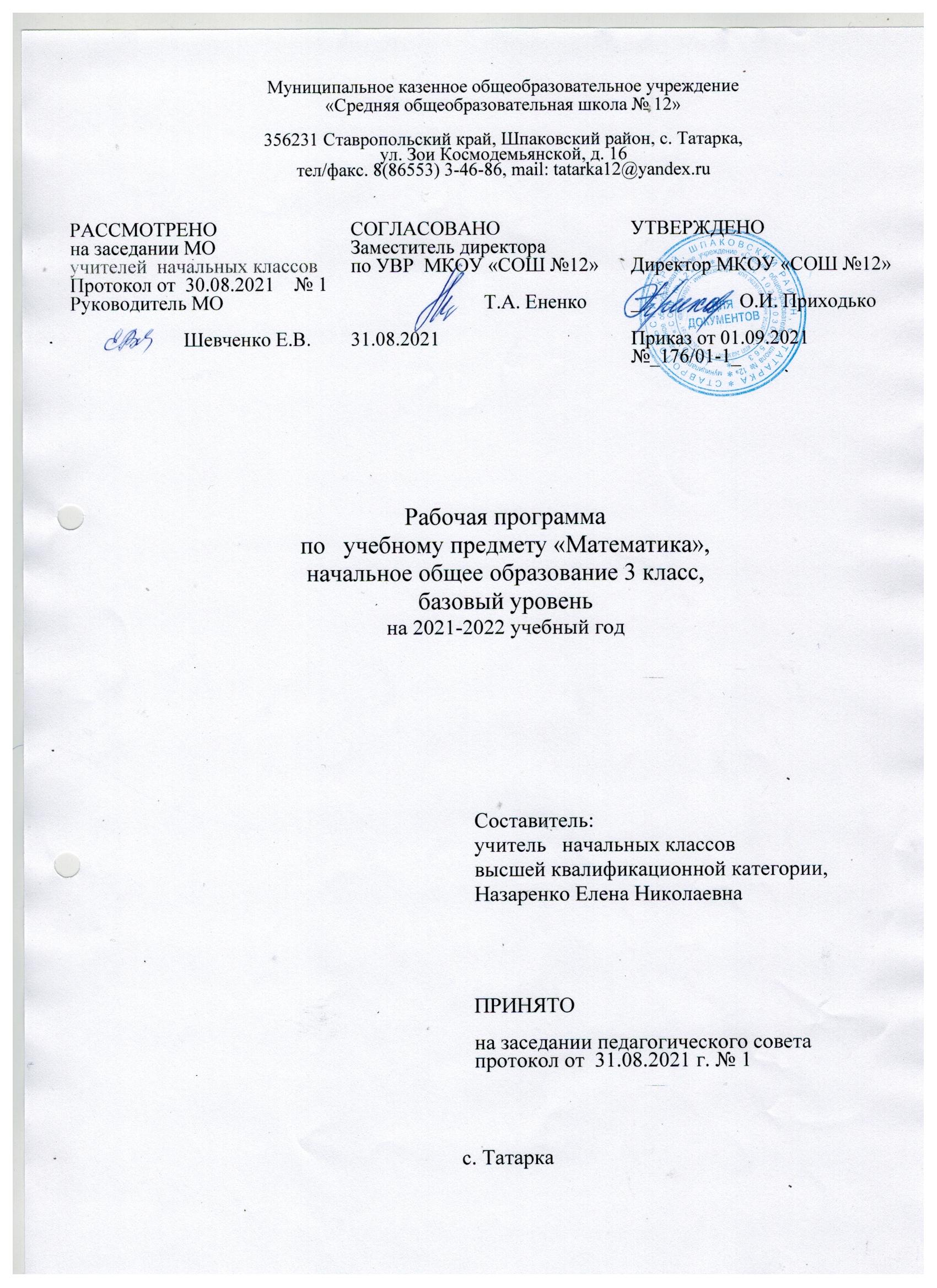 Пояснительная запискаНастоящая рабочая программа разработана в соответствии с нормативными документами: Закон РФ «Об образовании» 2015 года - №273-Ф3;Приказ Министерства образования и науки Российской Федерации от 6 октября 2009 г. N 373 "Об утверждении федерального государственного образовательного стандарта начального общего образования»; Приказ Минобрнауки России от 26 ноября 2010 г. № 1241 "О внесении изменений в федеральный государственный образовательный стандарт начального общего образования, утверждённый приказом Министерства образования и науки Российской Федерации от 6 октября 2009 г. № 373"; «Требования к структуре основной образовательной программы начального общего образования». ФГОС начального общего образования. Приказ Министерства образования и науки от 06.10.2009 № 373;Методические рекомендации для руководящих и педагогических работников образовательных организаций Ставропольского края по организации образовательной деятельности в 2021/2022 учебном году;Требования основной образовательной программы начального общего образования  МКОУ «СОШ № 12»;Учебный план МКОУ «СОШ № 12» на 2021 – 2022 учебный год.Рабочая программа курса «Математика» разработана на основе авторской программы В. Н. Рудницкой (М.: Вентана-Граф, 2001).Программа рассчитана на 136 часов.Программа обеспечена следующим методическим комплектом:Форма итоговой аттестации обучающихся – контрольная работа.Программа предназначена для обучения математике учащихся начальной школы с шести лет.Важнейшими целями обучения являются:создание благоприятных условий для полноценного интеллектуального развития каждого ребенка на уровне, соответствующем его возрастным особенностям и возможностям;обеспечение необходимой и достаточной математической подготовки ученика для дальнейшего обучения;овладение учащимися элементарной логической грамотностью, умениями применять сформированные на уроках математики общелогические понятия, приемы и способы действий при изучении других предметов;обеспечение разносторонней математической подготовки учащихся начальной школы.Исходя из  целей, стоящей перед обучением, педагог решает следующие задачи:обеспечить формирование у младших школьников самостоятельность мышления при овладении научными понятиями;развитие творческой деятельности школьников;воспитание у учащихся (на элементарном уровне) прогностического мышления, потребность предвидеть, интуитивно «почувствовать» результат решения математической задачи, а затем получить его теми или иными математическими методами;обучение младших школьников умению пользоваться измерительными и чертежными приборами и инструментами (линейкой, угольником, циркулем, транспортиром, комнатным и наружным термометром, весами, часами, микрокалькулятором);учить вслух читать тексты, представленные в учебнике или записанные на доске, на карточках и в тетрадях, понимать и объяснять прочитанное.Реализация в процессе обучения первой цели связана прежде всего с организацией работы по развитию мышления ребенка, формированием его творческой деятельности.В программе заложена основа, позволяющая учащимся овладеть определенным объемом математических знаний и умений, которые дадут им возможность успешно изучать математические дисциплины в старших классах. Однако постановка цели — подготовка к дальнейшему обучению не означает, что курс является пропедевтическим. Своеобразие начальной ступени обучения состоит в том, что именно на этой ступени у учащихся должно начаться формирование элементов учебной деятельности.  На основе этой деятельности у ребенка возникает теоретическое сознание и мышление, развиваются соответствующие способности (рефлексия, анализ, мысленное планирование); в этом возрасте у детей происходит также становление потребности и мотивов учения.В связи с этим в основу отбора содержания обучения положены следующие наиболее важные методические принципы: анализ конкретного учебного материала с точки зрения его общеобразовательной ценности и необходимости изучения в начальной школе; возможность широкого применения изучаемого материала на практике; взаимосвязь вводимого материала с ранее изученным; обеспечение преемственности с дошкольной математической подготовкой и содержанием следующей ступени обучения в средней школе; обогащение математического опыта младших школьников за счет включения в курс новых вопросов, ранее не изучавшихся в начальной школе; развитие интереса к занятиям математикой. Программа содержит сведения из различных математических дисциплин, образующих пять взаимосвязанных содержательных линий: элементы арифметики; величины и их измерение; логико-математические понятия; алгебраическая пропедевтика; элементы геометрии. Для каждой из этих линий отобраны основные понятия, вокруг которых развертывается все содержание обучения. Понятийный аппарат включает следующие четыре понятия, вводимые без определений: число, отношение, величина, геометрическая фигура.При выборе методов изложения программного материала приоритет отдается дедуктивным методам. Овладев обоими способами действия,ученик, применяет полученные при этом знания и умения для решения новых конкретных учебных задач.Система оценивания знаний проводится на основании  Письма Минобразования РФ от 19.11.98 г. № 1561/14-15 "Контроль и оценка результатов обучения в начальной школе".Содержание   учебного курсаЭлементы арифметики         ТысячаЧтение и запись цифрами чисел от 100 до 1000.Сведения из истории математики: как появились числа; чем занимается арифметика.Сравнение чисел. Запись результатов сравнения с помощью знаков «<» и «>».Сложение и вычитание в пределах 1000.Устные и письменные приемы сложения и вычитания.Сочетательное свойство сложения и умножения.Упрощение выражений (освобождение выражений от «лишних» скобок).Порядок выполнения действий в выражениях, записанных без скобок, содержащих действия: а) только одной ступени; б) разных ступеней. Правило порядка выполнения действий в выражениях, содержащих одну или несколько пар скобок.Числовые равенства и неравенства.Чтение и запись числовых равенств и неравенств. Свойства числовых равенств.Решение составных арифметических задач в три действия.Умножение и деление на однозначное число в пределах 1000.Умножение суммы на число (распределительное свойство умножения относительно сложения).Умножение и деление на 10, 100.Умножение числа, запись которого оканчивается нулем, на однозначное число. Умножение двух- и трехзначного числа на однозначное число.Нахождение однозначного частного.Деление с остатком.Деление на однозначное число.Нахождение неизвестных компонентов арифметических действий.Практическая работа. Выполнение деления с остатком с помощью фишек.Умножение и деление на двузначное число в пределах 1000.Умножение вида 23 • 40.Умножение и деление на двузначное число.ВеличиныЕдиницы длины километр и миллиметр и их обозначения: км,мм.Соотношения между единицами длины: 1 км = 1000 м, 1 см = 10 мм.Вычисление длины ломаной.Масса и ее единицы: килограмм, грамм. Обозначения: кг, г. Сотношения: 1 кг = 1000 г.Вместимость и ее единица литр. Обозначение: л.Сведения из истории математики: старинные русские единицы величин: морская миля, верста, пуд, фунт, ведро, бочка.Время и его единицы: час, минута, секунда; сутки, неделя, год, век. Обозначения: ч, мин, с. Соотношения между единицами времени: 1 ч = 60 мин, 1 мин = 60 с, 1 сутки = 24 ч, 1 век = = 100 лет, 1 год =12месяцев.Сведения из истории математики: история возникновения месяцев года.Решение арифметических задач, содержащих разнообразные зависимости между величинами.Практические работы. Измерение длины, ширины и высоты предметов с использованием разных единиц длины. Снятие мерок с фигуры человека с помощью портновского метра. Взвешивание предметов на чашечных весах. Сравнение вместимостей двух сосудов с помощью данной мерки.Отмеривание с помощью литровой банки данного количества воды.Алгебраическая пропедевтикаБуквенные выражения. Вычисление значений буквенных выражений при заданных значениях этих букв.Логические понятияПримеры верных и неверных высказываний.Геометрические понятияЛоманая линия. Вершины и звенья ломаной. Замкнутая и незамкнутая ломаная. Построение ломаной.Деление окружности на 6 одинаковых частей с помощью циркуля.Прямая. Принадлежность точки прямой. Проведение прямой через одну и через две точки.Взаимное расположение на плоскости отрезков, лучей, прямых.Практические работы. Способы деления круга (окружности) на 2, 4, 8 равных частей с помощью перегибания круга по его осям симметрии. Построение симметричных прямых на клетчатой бумаге.Проверка с помощью угольника, какие из данных прямых пересекаются под прямым углом.Учитель, осуществляя дифференцированное обучение в 3 классе, может ориентироваться на два уровня математической подготовки.Обязательный уровеньУченик должен:— знать названия и последовательность натуральных чисел до 1000 (включительно), уметь записывать их цифрами и сравнивать;— знать названия и обозначения действий умножения и деления;— знать наизусть таблицу умножения однозначных чисел и результаты соответствующих случаев деления;— выполнять несложные устные вычисления в пределах 1000 в случаях, сводимых к действиям в пределах 20 и 100;— выполнять сложение и вычитание чисел в пределах 1000, используя письменные приемы вычислений;— знать названия компонентов четырех арифметических действий;— знать правила порядка выполнения действий в выражениях со скобками и без них, уметь находить их значения, выполняя два-три арифметических действия;— уметь решать арифметические текстовые задачи в три действия в различных комбинациях;— уметь вычислять: периметр многоугольника, периметр и площадь прямоугольника (квадрата). Повышенный уровень Ученик может:— выполнять умножение и деление на однозначное и на двузначное числа в случаях, когда результат действия не превышает 1000, используя письменные приемы выполнения действий;— различать числовые равенства и неравенства, знаки «<» и « >»;— называть единицы длины, массы, вместимости, времени, площади;— приводить примеры  верных и  неверных высказывании;— называть фигуру, изображенную на рисунке (ломаная, прямая);— вычислять длину ломаной;— изображать ломаную, обозначать ее буквами и читать обозначение;— изображать прямую с помощью линейки, обозначать ее буквами и читать обозначение;— различать луч и прямую;— делить окружность на 6 равных частей с помощью циркуля;— строить точку, симметричную данной, на клетчатом фоне.Учебно – тематический план5. Перечень   учебно-методических средств обучения6.Требования к уровню подготовки обучающихсяК концу обучения в 3 классе учащиеся должны: называть:единицы длины, массы, вместимости, времени, площади;различать:знаки < и > ;числовые равенства и неравенства;прямую, луч и отрезок; сравнивать:числа в пределах 1000;воспроизводить по памяти:соотношения между единицами длины (1 км = = 1000 м, 1 см = 10 мм); массы (1 кг = 1000 г); времени: (1 ч = = 60 мин, 1 мин = 60 с, 1 сутки = 24 ч, 1 век =100 лет, 1 год = = 12 месяцев);приводить примеры:•	числовых равенств и неравенств; устанавливать связи и зависимости:между компонентами и результатами арифметических действий (суммой и слагаемыми, произведением и множителями и др.);между известными и неизвестными величинами при решении арифметических задач;решать учебные и практические задачи:выполнять несложные устные вычисления в пределах 1000;выполнять письменно сложение, вычитание, умножение и деление на однозначное и на двузначное число в случаях, когда результат действия не превышает 1000;решать арифметические текстовые задачи в три действия (в различных комбинациях);применять правила порядка выполнения действий в выражениях со скобками и без 7. Перечень обязательных лабораторных, практических, контрольных и других видов работПримерное распределение КИМ по четвертям (возможны коррективы):8.Критерии и нормы оценки результатов освоения программы обучающимисяКонтрольная работа.Примеры.                              Задачи.«5» – без ошибок;                          «5» – без ошибок;«4» – 1 – 2 ошибки;                        «4» – 1 – 2 негрубые ошибки;«3» – 2 – 3 ошибки;                        «3» – 2 – 3 ошибки (более половины работы сделано верно).«2» – 4 и более ошибок.                «2» – 4 и более ошибок.Комбинированная.«5» – нет ошибок;«4» – 1 – 2 ошибки, но не в задаче;«3» – 2 – 3 ошибки, 3 – 4 негрубые ошибки, но ход решения задачи верен;«2» – не решена задача или более 4 грубых ошибок.Грубые ошибки: вычислительные ошибки в примерах и задачах; порядок действий, неправильное решение задачи; не доведение до конца решения задачи, примера; невыполненное задание.Негрубые ошибки: нерациональные приёмы вычисления; неправильная постановка вопроса к действию при решении задачи; неверно оформленный ответ задачи; неправильное списывание данных; не доведение до конца преобразований.За грамматические ошибки, допущенные в работе по математике, оценка не снижается.За небрежно оформленную работу, несоблюдение правил и каллиграфии оценка снижается на один балл.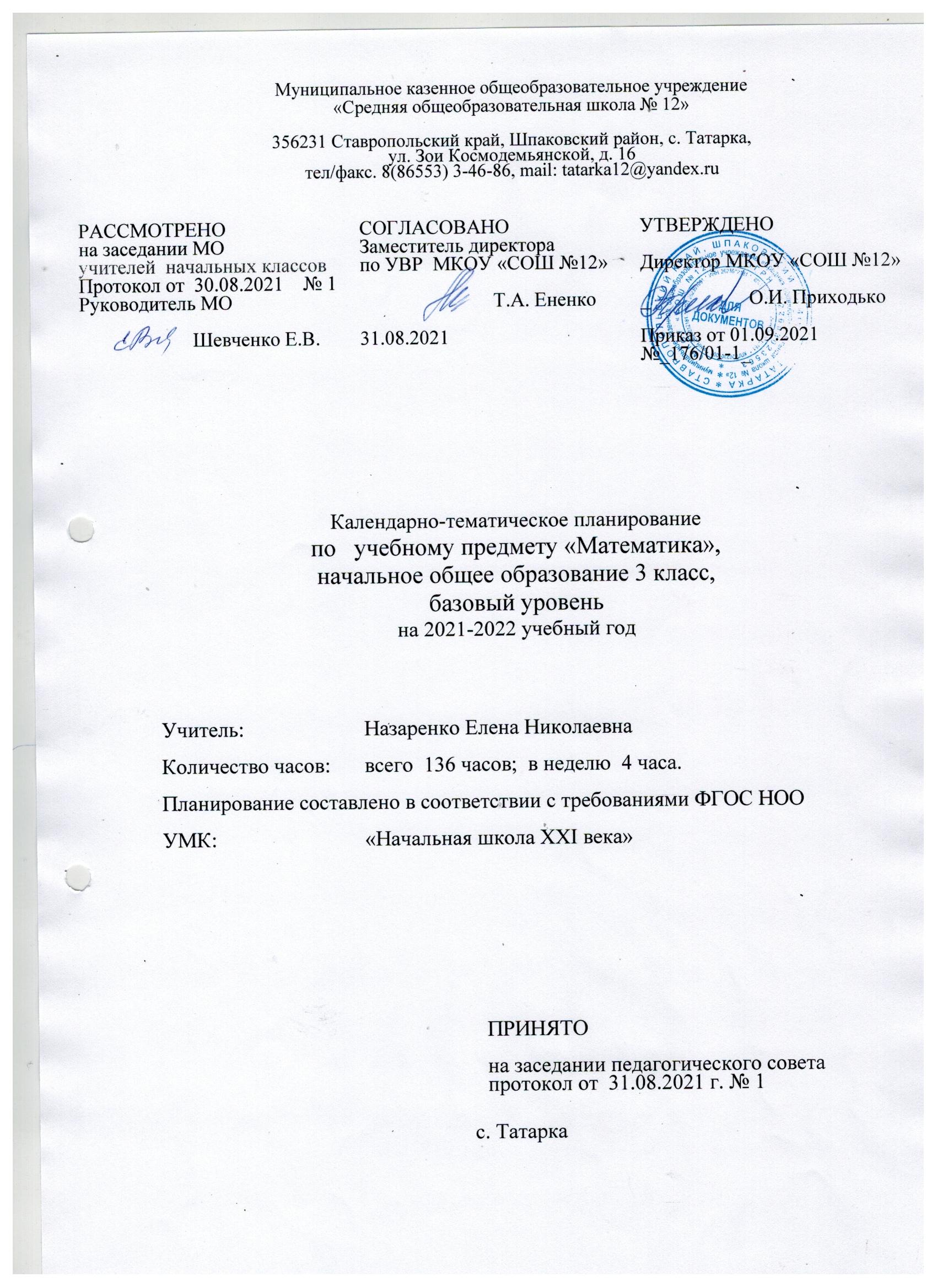 Календарно-тематическое планирование по   учебному предмету «Математика», начальное общее образование 3 класс, базовый уровень на 2021-2022 учебный год№урокаСодержимое Кол-воуроковКонтроль ЗУНДата Корректировка Примечания Нумерация многозначных чисел 6чНумерация многозначных чисел 6чНумерация многозначных чисел 6чНумерация многозначных чисел 6чНумерация многозначных чисел 6чНумерация многозначных чисел 6чНумерация многозначных чисел 6ч1Числа от 100 до 1000. Название и запись «круглых» сотен12Числа от 100 до 1000. Таблица разрядов трёхзначных чисел13Числа от 100 до 1000. Запись и чтение трёхзначных чисел.14Сравнение чисел. Знаки < и  >15Сравнение чисел. Неравенства.16Сравнение чисел. Решение задач.1Величины и их измерение 4чВеличины и их измерение 4чВеличины и их измерение 4чВеличины и их измерение 4чВеличины и их измерение 4чВеличины и их измерение 4чВеличины и их измерение 4ч7Километр, миллиметр. Диагностика18Километр, миллиметр. Измерение длины отрезков в разных единицах.19Километр, миллиметр. Сравнение величин.110Километр, миллиметр. Решение задач с величинами.111Ломаная  линия. Элементы ломаной.1Геометрические фигуры 5чГеометрические фигуры 5чГеометрические фигуры 5чГеометрические фигуры 5чГеометрические фигуры 5чГеометрические фигуры 5чГеометрические фигуры 5ч12Ломаная. Решение задач на построение ломаной.113Ломаная. Единицы измерения длины.114Длина ломаной.115Длина ломаной. Решение задач.116Длина ломаной. Решение задач.117Масса. Килограмм, грамм. Чтение и запись величин.1Величины и их измерение 7чВеличины и их измерение 7чВеличины и их измерение 7чВеличины и их измерение 7чВеличины и их измерение 7чВеличины и их измерение 7чВеличины и их измерение 7ч18Масса. Килограмм, грамм. Сложение и вычитание величин.119Контрольная работа «Килограмм. Грамм. Решение задач»1Контр. работа20Работа над ошибками.Вместимость. Литр121Масса. Килограмм, грамм. Решение задач с величинами.122Вместимость. Литр. Сложение и вычитание величин.123Вместимость. Литр Решение задач с величинами.1Сам.работа24Сложение трёхзначных чисел. Устные приёмы сложения.1Сложение и вычитание трёхзначных чисел. 13чСложение и вычитание трёхзначных чисел. 13чСложение и вычитание трёхзначных чисел. 13чСложение и вычитание трёхзначных чисел. 13чСложение и вычитание трёхзначных чисел. 13чСложение и вычитание трёхзначных чисел. 13чСложение и вычитание трёхзначных чисел. 13ч25Сложение трёхзначных чисел. Письменные приёмы сложения.126Сложение трёхзначных чисел. Решение задач.127Сложение трёхзначных чисел. Решение задач.128Сложение трёхзначных чисел. Решение задач.129Вычитание  трёхзначных чисел. Задачи на построение геометрических фигур.130Вычитание трёхзначных чисел. Устные приёмы131Вычитание   трёхзначных чисел. Решение задач.132Контрольная работа « Сложение и вычитание трёхзначных чисел.».1Контр. работа33Работа над ошибками.   Решение  задач.134Вычитание  трёхзначных чисел. Площадь прямоугольника135Вычитание трёхзначных чисел.136Вычитание трёхзначных чисел.137Вычитание трёхзначных чисел. Задачи на построение геометрических фигур.1Законы сложения 6чЗаконы сложения 6чЗаконы сложения 6чЗаконы сложения 6чЗаконы сложения 6чЗаконы сложения 6чЗаконы сложения 6ч38Сочетательное свойство  сложения139Сравнение выражений на основе сочетательного свойства сложения.140Решение задач разными способами на основе сочетательного свойства сложения.141Сумма трех и более слагаемых. Устные приёмы вычислений.142Сумма трех и более слагаемых. Письменные  приёмы вычислений.143Сумма трех и более слагаемых. Решение задач на построение геометрических фигур.1Законы умножения 6чЗаконы умножения 6чЗаконы умножения 6чЗаконы умножения 6чЗаконы умножения 6чЗаконы умножения 6чЗаконы умножения 6ч44Контрольная работа по теме « Сложение трёх и более слагаемых. Решение задач»145Сочетательное свойство умножения. Решение задач разными способами на основе сочетательного свойства умножения.146Сочетательное свойство умножения. Решение задач на построение геометрических фигур.147Произведение трех и более множителей.148Произведение трех и более множителей. Запись решения задач одним выражением. 149Произведение трех и более множителей. Решение задач на построение геометрических фигур.1Порядок выполнения действий в числовых выражениях 3ч.Порядок выполнения действий в числовых выражениях 3ч.Порядок выполнения действий в числовых выражениях 3ч.Порядок выполнения действий в числовых выражениях 3ч.Порядок выполнения действий в числовых выражениях 3ч.Порядок выполнения действий в числовых выражениях 3ч.Порядок выполнения действий в числовых выражениях 3ч.50Упрощение выражений, содержащих в скобках умножение или деление.151Упрощение выражений, содержащих в скобках умножение или деление. Запись решения задач одним выражением.152Упрощение выражений, содержащих в скобках умножение или деление. Решение задач на построение геометрических фигур.1Сам.работаГеометрические фигуры 3чГеометрические фигуры 3чГеометрические фигуры 3чГеометрические фигуры 3чГеометрические фигуры 3чГеометрические фигуры 3чГеометрические фигуры 3ч53Симметрия на клетчатой бумаге154Задачи на построение симметричных фигур. Симметрия на клетчатой бумаге. Решение задач.155Контрольная работа за 1 полугодие1  Контр. работаПорядок выполнения действий в числовых выражениях 8ч.Порядок выполнения действий в числовых выражениях 8ч.Порядок выполнения действий в числовых выражениях 8ч.Порядок выполнения действий в числовых выражениях 8ч.Порядок выполнения действий в числовых выражениях 8ч.Порядок выполнения действий в числовых выражениях 8ч.Порядок выполнения действий в числовых выражениях 8ч.56Работа над ошибками. Правило порядка выполнения действий в выражениях без скобок. Запись решения задач одним выражением.157Правило порядка выполнения действий в выражениях без скобок. Решение задач на построение геометрических фигур.158Правило порядка выполнения действий в выражениях без скобок. Решение задач.1Сам.работа59Правило порядка выполнения действий в выражениях со скобками.160Правило порядка выполнения действий в выражениях со скобками. Составление выражений.161Правило порядка выполнения действий в выражениях со скобками. Повторение. Табличное умножение и деление.Промежуточная диагностика162Правило порядка выполнения действий в выражениях со скобками. Повторение. Табличное умножение и деление.163Контрольная работа по теме «Порядок выполнения действий в числовых выражениях».1Контр. работаВерные и неверные высказывания 3 чВерные и неверные высказывания 3 чВерные и неверные высказывания 3 чВерные и неверные высказывания 3 чВерные и неверные высказывания 3 чВерные и неверные высказывания 3 чВерные и неверные высказывания 3 ч64Работа над ошибками. Верные и неверные предложения(высказывания) . повторение. Решение выражений.165Верные и неверные предложения(высказывания). Составление выражений. Повторение.  Числа от 100 до 1000.166Верные и неверные предложения(высказывания). Решение задач с величинами. Повторение.  Числа от 100 до 1000.1Числовые равенства и неравенства. Геометрические фигуры 6чЧисловые равенства и неравенства. Геометрические фигуры 6чЧисловые равенства и неравенства. Геометрические фигуры 6чЧисловые равенства и неравенства. Геометрические фигуры 6чЧисловые равенства и неравенства. Геометрические фигуры 6чЧисловые равенства и неравенства. Геометрические фигуры 6чЧисловые равенства и неравенства. Геометрические фигуры 6ч67Числовые равенства и неравенства. Повторение. Километр.168Свойства числовых равенств. Повторение. Километр.169Свойства числовых равенств. Повторение. Сравнение величин.170Деление окружности на равные части путём перегибания круга. Повторение. Сравнение величин.171Деление окружности на равные части с помощью угольника. Повторение. Единицы массы.172Деление окружности на равные части с помощью циркуля. Решение задач. Повторение. Единицы массы.1Умножение и деление трёхзначных чисел на однозначное 10чУмножение и деление трёхзначных чисел на однозначное 10чУмножение и деление трёхзначных чисел на однозначное 10чУмножение и деление трёхзначных чисел на однозначное 10чУмножение и деление трёхзначных чисел на однозначное 10чУмножение и деление трёхзначных чисел на однозначное 10чУмножение и деление трёхзначных чисел на однозначное 10ч73Умножение суммы на число. Повторение. Длина ломаной.174Умножение суммы на число. Устные вычисления. Повторение. Вместимость.175Умножение суммы на число. Повторение. Вместимость.176Умножение на 10. Запись длины в см и дм. Повторение. Сложение величин.177Умножение на 100. Решение задач с величинами. Повторение. Сложение величин.178Умножение на 10 и 100. Повторение. Вычитание величин.1Сам.работа79Умножение вида 50∙9, 200∙4. Повторение. Вычитание величин.180Умножение вида 50∙9, 200∙4. Повторение. Решение задач с величинами.181Умножение вида 50∙9, 200∙4. Повторение.  Решение задач с величинами.182Умножение вида 50∙9, 200∙4. Повторение. Решение задач с величинами.1Геометрические фигуры 3ч.Геометрические фигуры 3ч.Геометрические фигуры 3ч.Геометрические фигуры 3ч.Геометрические фигуры 3ч.Геометрические фигуры 3ч.Геометрические фигуры 3ч.83Прямая. Обозначение прямой латинскими буквами. Повторение. Решение задач с величинами.184Прямая. Пересекающиеся прямые. Повторение. Сложение трёхзначных чисел.185Прямая. Непересекающиеся прямые. Повторение. Сложение трёхзначных чисел.1Умножение  на однозначное 8чУмножение  на однозначное 8чУмножение  на однозначное 8чУмножение  на однозначное 8чУмножение  на однозначное 8чУмножение  на однозначное 8чУмножение  на однозначное 8ч86Умножение двузначного числа на однозначное. Повторение. Вычитание трёхзначных чисел. 187Умножение двузначного числа на однозначное. Переместительное свойство умножения. Повторение. Вычитание трёхзначных чисел.188Умножение двузначного числа на однозначное. Повторение. Решение задач.189Умножение трёхзначного числа на однозначное. Алгоритм письменных вычислений. Повторение. Вычитание трёхзначных чисел.190Умножение трёхзначного числа на однозначное. Повторение. Решение задач с величинами.191Умножение трёхзначного числа на однозначное. Повторение. Решение задач на построение геометрических фигур.192Контрольная работа по теме «Умножение на однозначное число».1Контр. Р.93Работа над ошибками. Умножение  на однозначное число. Повторение. Решение задач на построение геометрических фигур.1Величины и их измерение 4ч.Величины и их измерение 4ч.Величины и их измерение 4ч.Величины и их измерение 4ч.Величины и их измерение 4ч.Величины и их измерение 4ч.Величины и их измерение 4ч.94Измерение времени. Единицы времени. Повторение. Периметр прямоугольника.195-96Измерение времени. Задачи на определение продолжительности времени. Повторение. Периметр прямоугольника.297Измерение времени. Повторение. Площадь прямоугольника.1Сам.работаУмножение и деление. 35чУмножение и деление. 35чУмножение и деление. 35чУмножение и деление. 35чУмножение и деление. 35чУмножение и деление. 35чУмножение и деление. 35ч98-99Деление на 10 и на 100. Повторение.  Упрощение выражений. 2100-101Нахождение однозначного частного. Деление вида 108:18. Повторение. Упрощение выражений.2102-103Нахождение однозначного частного. Повторение. Выражения со скобками.2104Итоговая контрольная работа за 3-ю четверть.1Контр. работа105Деление с остатком вида 6:12. Повторение. Единицы времени.1106Деление с остатком. Повторение. Решение задач с величинами..1107Деление с остатком. Повторение. Решение задач с величинами..1108Деление на однозначное число. Повторение. Решение задач1109Деление на однозначное число. Повторение. Выражения со скобками.1110Деление на однозначное число. Повторение. Решение задач1111Деление на однозначное число. Повторение. Решение задач1112Деление на однозначное число. Повторение. Решение задач на построение геометрических фигур.1113Контрольная работа по теме «Деление на однозначное число»1Контр. работа.114Работа над ошибками. Деление на однозначное число. Повторение. Решение задач1115Умножение вида 23∙40. Повторение. Решение задач  1116Умножение вида 23∙40. Повторение. Выражения со скобками.1117Умножение вида 23∙40. Повторение. Задачи с величинами «цена, кол-во, стоимость».1118Умножение вида 23∙40. Повторение. Составные задачи.1119Умножение на двузначное число. Повторение. Составные задачи.1120Умножение на двузначное число. Повторение. Выражения со скобками.1121Умножение на двузначное число. Повторение. Решение задач.1122Умножение на двузначное число. Повторение. Площадь прямоугольника.1123Умножение на двузначное число. Повторение. Решение задач на построение геометрических фигур. 1124Умножение на двузначное число. Повторение. Решение задач  1Сам.работа125Деление на двузначное число. Повторение. Решение задач.  1126Деление на двузначное число. Повторение. Единицы времени.1127Деление на двузначное число. Повторение. Периметр и площадь прямоугольника.1128Деление на двузначное число. Повторение. Решение задач . 1129Деление на двузначное число. Повторение. Решение задач. 1130Деление на двузначное число. Повторение. Решение задач на построение геометрических фигур.1131Итоговая контрольная работа.1 Контр.Р.132Работа над ошибками. Повторение. Решение задач на построение геометрических фигур.1Повторение изученного в 3 классе.Повторение изученного в 3 классе.Повторение изученного в 3 классе.Повторение изученного в 3 классе.Повторение изученного в 3 классе.Повторение изученного в 3 классе.Повторение изученного в 3 классе.133Повторение по теме «Сложение и вычитание в пределах 1000»1134Повторение по теме «Умножение и деление в пределах 1000»Диагностика1135Повторение по теме «Решение арифметических задач»1136Повторение по теме «Построение геометрических фигур»1Дидактическое обеспечениеДидактическое обеспечениеДидактическое обеспечениеДидактическое обеспечениеМетодическое обеспечениеПрограммаУчебникиУчебныепособияИнструментарий определения УОУМетодические пособия для педагоговСборник программ к комплекту учебников «Начальная школа XXI века»,  руководитель проекта – член-корреспондент РАО проф. Н. Ф. Виноградова, - М.: Вентана-Граф 2009г.  Рудницкая В. Н., Юдачева Т. В.: учебник для 3 кл. в 2 частях. – М.: Вентана-Граф, 2013. Рудницкая В. Н., Юдачева Т. В. Рабочие тетради «Математика». 3 кл. – М.: Вентана-Граф, 2013.Математика. Проверочные и контрольные работы, 1 – 4 класс.Автор: Рудницкая В. Н., Юдачева Т. В., – М.: Вентана-Граф, 2012. Беседы с учителем. Методика обучения: 3 класс / Под ред. Л. Е. Журовой. – М.: Вентана-Граф, 2007Математика:  3 класс: методическое пособие / Л.  Рудницкая В. Н., Юдачева Т. В. – М.: Вентана-Граф, 2009.СД диск:Уроки Кирилла и Мефодия. Матемаика 3 классКИМ1 четв.2 четв.3 четв.4 четв. годСам. раб./Провер. раб.  12115Контр. раб.33118Итого:452213№Название раздела/темыКоличество часов в год раздела/темыДатаДата№Название раздела/темыПланФакт1Тысяча. Числа от 100 до 1000.(урок открытия новых знаний) с.432Тысяча. Числа от 100 до 1000. Таблица разрядов трехзначных чисел. (Урок открытия новых знаний)3Тысяча. Числа от 100 до 1000. Запись и чтение трехзначных чисел (урок открытия новых знаний)4Тысяча. Сравнение трехзначных чисел. Знаки «<» и «>» (урок открытия новых знаний) с.1535Тысяча. Сравнение чисел.  Неравенства (урок открытия новых знаний)6Тысяча. Сравнение чисел.  Решение задач.Самостоятельная работа(повторительно-обобщающий)7Административная диагностическая работа №1 по теме: «Повторение материала, изученного во втором классе»(контрольный)8Работа над ошибками. Величины и их измерение. Километр. Миллиметр (комбинированный) 9Величины и их измерение. Километр. Миллиметр. Измерение длины отрезков в разных единицах (комбинированный)10Величины и их измерение. Километр. Миллиметр. Сравнение величин (комбинированный)11Величины и их измерение. Километр. Миллиметр. Решение задач с величинами длины. Самостоятельная работа (повторительно-обобщающий)12Геометрические фигуры. Ломаная линия. Элементы ломаной: вершины, звенья (урок открытия новых знаний) 13Геометрические фигуры. Ломаная линия. Решение задач на построение ломаных линий,(урок открытия новых знаний)14Геометрические фигуры. Ломаная линия. Единицы измерения длины.(повторительно-обобщающий)15Геометрические фигуры. Длина ломаной линии (комбинированный) 16Геометрические фигуры. Длина ломаной линии. Решение задач (комбинированный). Проверка знаний.17Геометрические фигуры. Длина ломаной линии. Решение задач на построение геометрических фигур.Самостоятельная работа (повторительно-обобщающий)18Величины и их измерение. Масса. Килограмм. Грамм (урок открытия новых знаний) 19Величины и их измерение. Масса. Килограмм. Грамм. Чтение и запись величин (урок открытия новых знаний)20Величины и их измерение. Масса. Килограмм. Грамм. Сложение и вычитание величин(урок открытия новых знаний)21Величины и их измерение. Масса. Килограмм. Грамм. Решение задач с величинами. Самостоятельная работа (урок проверки знаний)22Величины и их измерение.Вместимость. Литр(урок открытия новых знаний) 23Величины и их измерение.Вместимость. Литр. Сложение и вычитание величин(урок открытия новых знаний)24Величины и их измерение. Вместимость. Литр. Решение задач с величинами(повторительно-обобщающий)25Сложение и вычитание трёхзначных чисел. Устные приемы сложения(урок открытия новых знаний) 26Сложение и вычитание трёхзначных чисел. Письменные приемы сложения(урок открытия новых знаний)27Сложение и вычитание трёхзначных чисел.Сложение трехзначных чисел. Решение задач (урок открытия новых знаний)28Сложение и вычитание трёхзначных чисел.Сложение трехзначных чисел. Задачи на нахождение площади прямоугольника (комбинированный)29Сложение и вычитание трёхзначных чисел.Сложение трехзначных чисел. Задачи на построение геометрических фигур (комбинированный)30Сложение и вычитание трёхзначных чисел.. Проверочная работа по теме «Сложение трехзначных чисел» (урок рефлексии)31Сложение и вычитание трёхзначных чисел. Вычитание трехзначных чисел. Устные приёмы вычитания (урок открытия новых знаний) 32Сложение и вычитание трёхзначных чисел. Вычитание трехзначных чисел. Письменные приемы вычитания (урок открытия новых знаний)33Сложение и вычитание трёхзначных чисел.Вычитание трехзначных чисел. Решение задач (комбинированный)34Сложение и вычитание трёхзначных чисел. Вычитание трехзначных чисел. Вычитание величин (комбинированный)35Сложение и вычитание трёхзначных чисел. Вычитание трехзначных чисел. Задачи на построение геометрических фигур (комбинированный)36Контрольная работа №2  по теме: «Сложение и вычитание трёхзначных чисел»(урок  контроля и  рефлексии)37Сложение и вычитание трёхзначных чисел. Работа над ошибками (урок рефлексии)38Законы сложения и умножения. Сочетательное свойство сложения (урок открытия новых знаний) 39Законы сложения и умножения. Сравнение выражений на основе сочетательного свойства сложения (урок открытия новых знаний)40Законы сложения и умножения. Решение задач разными способами(на основе применения сочетательного свойства сложения) (урок открытия новых знаний)41Законы сложения и умножения. Сумма трёх и более слагаемых. Устные приёмы вычислений (урок открытия новых знаний)42Законы сложения и умножения. Сумма трёх и более слагаемых. Письменные приёмы вычислений (урок открытия новых знаний)43Законы сложения и умножения. Сумма трёх  и более слагаемых. Задачи на построение геометрических фигур.Самостоятельная работа (комбинированный)44Законы сложения и умножения. Сочетательное свойство умножения (урок открытия новых знаний) 45Законы сложения и умножения. Сочетательное свойство умножения. Решение задач разными способами (на основе использования сочетательного свойства умножения) (урок открытия новых знаний)46Законы сложения и умножения. Сочетательное свойство умножения.  Задачи на построение геометрических фигур (комбинированный)47Законы сложения и умножения. Произведение трёх и более множителей (урок открытия новых знаний)48Законы сложения и умножения. Произведение трёх и более множителей. Запись решения задачи одним выражением (комбинированный)49Законы сложения и умножения. Произведение трёх и более множителей.  Задачи на построение геометрических фигур (комбинированный)50Порядок выполнения действий в числовых выражениях. Упрощение выражений, содержащих в скобках умножение или деление (урок открытия новых знаний)51Порядок выполнения действий в числовых выражениях. Упрощение выражений, содержащих в скобках умножение или деление. Запись решения задачи одним выражением Самостоятельная работа (комбинированный)52Порядок выполнения действий в числовых выражениях. Упрощение выражений, содержащих в скобках умножение или деление.  Задачи на построение геометрических фигур (повторительно-обобщающий)53Геометрические фигуры. Симметрия на клетчатой бумаге (урок открытия новых знаний) 54Геометрические фигуры. Задачи на построение симметричных фигур (комбинированный)55Геометрические фигуры. Симметрия на клетчатой бумаге. Решение задач Самостоятельная работа(комбинированный)56Порядок выполнения действий в числовых выражениях.Правило порядка выполнения действий в выражениях без скобок.  Запись решения задачи одним выражением (урок открытия новых знаний)57Порядок выполнения действий в числовых выражениях. Правило порядка выполнения действий в выражениях без скобок. Задачи на построение геометрических фигур (комбинированный)58Порядок выполнения действий в числовых выражениях. Правило порядка выполнения действий в выражениях без скобок. Решение задач (комбинированный)59Контрольная работа №3 по теме «Порядок выполнения действий в числовых выражениях»(урок контроля и рефлексии)60Порядок выполнения действий в числовых выражениях. Работа над ошибками.Правило порядка выполнения действий в выражениях со скобками. Решение задач (комбинированный) 61Порядок выполнения действий в числовых выражениях. Правило порядка выполнения действий в выражениях со скобками. Запись решения задачи одним выражением (комбинированный)62Порядок выполнения действий в числовых выражениях. Правило порядка выполнения действий в выражениях со скобками. Запись решения задачи одним выражением (комбинированный)63Порядок выполнения действий в числовых выражениях. Правило порядка выполнения действий в выражениях со скобками. Запись решения задачи одним выражением (комбинированный)64 Высказывание  (урок открытия новых знаний) 65Верные и неверные высказывания. Составление высказываний(урок открытия новых знаний)66Верные и неверные высказывания.  Решение задач с величинами (комбинированный)67Часть 2.Числовые равенства и неравенства (урок открытия новых знаний) 68Числовые равенства и неравенства.Свойства числовых равенств (урок открытия новых знаний)69Числовые равенства и неравенства.Свойства числовых равенств. Решение задач Самостоятельная работа (комбинированный) 70Геометрические фигуры. Деление окружности на равные части путем перегибания круга (урок открытия новых знаний) 71Геометрические фигуры. Деление окружности на равные части с помощью угольника. Задачи на построение геометрических фигур (урок открытия новых знаний)72Геометрические фигуры. Деление окружности на равные части с помощью циркуля (урок открытия новых знаний)73Умножение и деление трехзначных чисел на однозначное.Умножение суммы на число (урок открытия новых знаний) 74Умножение и деление трехзначных чисел на однозначное. Умножение суммы на число. Устные вычисления (урок открытия новых знаний)75Умножение и деление трехзначных чисел на однозначное.Умножение суммы на число. Решение задач разными способами (на основе применения правила умножения суммы на число) Самостоятельная работа(комбинированный)76Умножение и деление трехзначных чисел на однозначное. Умножение на 10. Запись длины в сантиметрах и дециметрах  (урок открытия новых знаний)77Умножение и деление трехзначных чисел на однозначное. Умножение на 10 и на 100. Решение задач на построение геометрических фигур (урок открытия новых знаний)78Умножение и деление трехзначных чисел на однозначное. Умножение вида 50 × 9 и 200 × 4(комбинированный)79Умножение и деление трехзначных чисел на однозначное. Умножение вида 50 × 9 и 200 × 4. Действия с величинами (комбинированный)80Умножение и деление трехзначных чисел на однозначное. Умножение вида 50 × 9 и 200 × 4. Решение задач с величинами (комбинированный)81Умножение и деление трехзначных чисел на однозначное. Умножение вида 50 × 9 и 200 × 4. Решение задач на построение геометрических фигурСамостоятельная работа(комбинированный)82Геометрические фигуры. Прямая. Обозначение  прямой линии латинскими буквами (урок открытия новых знаний) 83Геометрические фигуры. Прямая. Пересекающиеся и непересекающиеся прямые (урок открытия новых знаний)84Геометрические фигуры. Прямая. Пересекающиеся и непересекающиеся прямые. Решение задач с буквенными данными (комбинированный)85Умножение и деление трехзначных чисел на однозначное.Умножение двузначного числа на однозначное число. Алгоритм вычисления  в столбик (урок открытия новых знаний) 86Умножение и деление трехзначных чисел на однозначное.Умножение двузначного числа на однозначное число. Переместительное свойство умножения (урок открытия новых знаний)87Умножение и деление трехзначных чисел на однозначное. Умножение двузначного числа на однозначное число. Решение задач (комбинированный)88Умножение и деление трехзначных чисел на однозначное.Умножение двузначного числа на однозначное число. Алгоритм вычисления  в столбик (комбинированный)89Умножение и деление трехзначных чисел на однозначное. Умножение трехзначного числа на однозначное число. Решение задач с величинами Самостоятельная работа(комбинированный)90Умножение и деление трехзначных чисел на однозначное. Умножение трехзначного числа на однозначное число. Задачи на построение геометрических фигур (повторительно-обобщающий)91Контрольная  работа №4 по теме «Умножение на однозначное число»(урок контроля и рефлексии)92Умножение и деление трехзначных чисел на однозначное. Работа над ошибками.Умножение на однозначное число (урок рефлексии знаний)93Величины и их измерения. Измерение времени. Единицы времени (урок открытия новых знаний) 94Величины и их измерения. Измерение времени. Задачи на определение продолжительности времени (урок открытия новых знаний)95Величины и их измерения. Измерение времени. Задачи на определение продолжительности времени (комбинированный)96Величины и их измерения. Измерение времени. Задачи на определение продолжительности времени (повторительно-обобщающий)97Умножение и деление трехзначных чисел на однозначное. Деление на 10 (урок открытия новых знаний) 98Умножение и деление трехзначных чисел на однозначное. Деление на 100. Самостоятельная работа (урок открытия новых знаний)99Умножение и деление трехзначных чисел на однозначное. Нахождение однозначного частного. Деление вида 108:18 (урок открытия новых знаний) 100Умножение и деление трехзначных чисел на однозначное.Нахождение однозначного частного. Деление вида 108:18 (комбинированный)101Умножение и деление трехзначных чисел на однозначное. Нахождение однозначного частного. Выражения со скобками .. Буквенные выражения(урок открытия новых знаний)102Контрольная работа №5 по теме «Умножение и деление трехзначных чисел на однозначное».(Урок контроля и рефлексии)103Работа над ошибками..Деление с остатком (комбинированный) 104Умножение и деление трехзначных чисел на однозначное.Деление с остаткомвида 6:12. Задачи с величинами (урок открытия новых знаний)105Умножение и деление трехзначных чисел на однозначное.Деление с остатком (комбинированный)106Умножение и деление трехзначных чисел на однозначное.Деление с остатком (повторительно-обобщающий)107Умножение и деление трехзначных чисел на однозначное.Деление на однозначное число. Решение задач (урок открытия новых знаний) 108Умножение и деление трехзначных чисел на однозначное. Деление на однозначное число. Выражения со скобками (комбинированный)109Умножение и деление трехзначных чисел на однозначное.Деление на однозначное число (комбинированный) 110Умножение и деление трехзначных чисел на однозначное.Деление на однозначное число. Решение задач (комбинированный)111Умножение и деление трехзначных чисел на однозначное. Деление на однозначное число. Решение задач (повторительно-обобщающий)112Контрольная работа №6 по теме «Деление на однозначное число».(урок  контроля)113Умножение и деление трехзначных чисел на однозначное. Деление на однозначное число. Работа над ошибками (урок рефлексии)114Умножение и деление трехзначных чисел на однозначное. Умножение вида 23 × 40 (урок открытия новых знаний) 115Умножение и деление трехзначных чисел на однозначное. Умножение вида 23 × 40 . Выражения со скобками (комбинированный)116Умножение и деление трехзначных чисел на однозначное. Умножение вида 23 × 40. Задачи  с величинами «цена», «количество», «стоимость» (комбинированный)117Умножение и деление трехзначных чисел на двузначное. Умножение вида 23 × 40. Составные задачи (урок рефлексии)118Умножение и деление трехзначных чисел на двузначное. Умножение на двузначное число (урок открытия новых знаний) 119Умножение и деление трехзначных чисел на двузначное. Умножение на двузначное число. Выражения со скобками (комбинированный)120Умножение и деление трехзначных чисел на двузначное. Умножение на двузначное число. Решение задач (комбинированный)121Умножение и деление трехзначных чисел на двузначное. Умножение на двузначное число. Решение задач (комбинированный)122Умножение и деление трехзначных чисел на двузначное. Умножение на двузначное число. Решение задач Самостоятельная работа(повторительно-обобщающий)123Умножение и деление трехзначных чисел на двузначное. Деление на двузначное число (урок открытия новых знаний) с.131124Умножение и деление трехзначных чисел на двузначное. Деление на двузначное число. Решение задач (комбинированный)125Умножение и деление трехзначных чисел на двузначное. Деление на двузначное число. Единицы времени (комбинированный)126Умножение и деление трехзначных чисел на двузначное. Деление на двузначное число. Решение задач. Периметр и площадь прямоугольника (комбинированный)127Умножение и деление трехзначных чисел на двузначное. Деление на двузначное число. Решение задач (комбинированный)128Умножение и деление трехзначных чисел на двузначное. Деление на двузначное число.Тест.(комбинированный) 129Повторение. Повторение по теме «Сложение и вычитание в пределах 1000»Самостоятельная работа(урок рефлексии)130Контрольная работа №7 по теме «Умножение и деление двузначных и трёхзначных чисел на двузначное число» (Урок контроля и рефлексии)131Итоговая контрольная работа №8 (урок контроля)132Работа над ошибками (урок рефлексии)133Повторение. Повторение по теме «Умножение и деление в пределах 1000» (урок рефлексии)134Повторение. Повторение по теме «Решение арифметических задач»(урок рефлексии)135Повторение. Повторение по теме «Решение арифметических задач»(урок рефлексии)136Повторение. Повторение по теме «Построение геометрических фигур»(урок рефлексии)